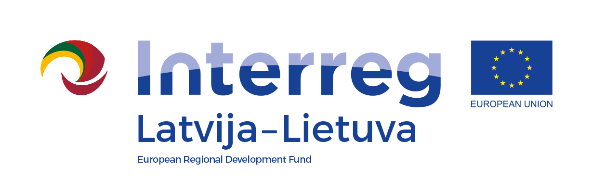 D.T2.4.1AGENDA11.07.2019
Linkuva social services center, Parko street 4, LinkuvaContact person in Pakruojis District Municipality Administration:Daiva Rutkevičienė, Deputy project manager Tel. No. +370 421 69074, +370 687 21005, e-mail daiva.rutkeviciene@pakruojis.ltProject partners: 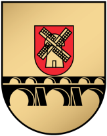 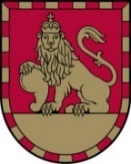 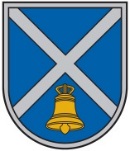 9.30 – 10.30Arrival, registrationCoffee, tea, snacks10.30 – 11.00Greetings: Pakruojis - Daiva Rutkevičienė,                   Rundale - Kristina Bruvele,                   Iecava - Sigma Strautmale
Opening of the camp: Deputy mayour of Pakruojis District Municipality Virginijus Kacilevičius11.00 – 13.00Craft School: weaving from wicker, wood works, fine arts plain-air, works from paper and yarn (embroidery, decoupage, scratching)13.00 – 14.00Lunch14.00 – 15.00Games, disco15.00 – 16.00Camp closure